Федеральное государственное бюджетное образовательное учреждение высшего образования «Красноярский государственный медицинский университет имени профессора В.Ф. Войно - Ясенецкого»Министерства здравоохранения Российской ФедерацииФармацевтический колледжДневникпреддипломной практикипо ПМ 05 «Проведение  лабораторных гистологических исследований»ФИОМесто прохождения практики __________________________________________________________		            (медицинская организация, отделение)с «  »_____       20   г.   по   «  »______      20 г.Руководители практики:Общий – Ф.И.О. (его должность) _____________________________________Непосредственный – Ф.И.О. (его должность) ___________________________Методический – Ф.И.О. (его должность) ______________________________Красноярск, 2019Содержание1. Цели и задачи практики2. Знания, умения, практический опыт, которыми должен овладеть студент после прохождения практики3. Тематический план4. График прохождения практики5. Инструктаж по технике безопасности6.  Содержание и объем проведенной работы7. Манипуляционный лист (Лист лабораторных / химических исследований)8. Отчет (цифровой, текстовой)Цели и задачи практики:Закрепление в производственных условиях профессиональных умений и навыков по методам гистологических исследований.Расширение и углубление теоретических знаний и практических умений по методам  гистологических исследований.Повышение профессиональной компетенции студентов и адаптации их на рабочем месте, проверка возможностей самостоятельной работы.Воспитание трудовой дисциплины и профессиональной ответственности.Изучение основных форм и методов работы в гистологических лабораториях.Программа практики.    В результате прохождения практики студенты должны уметь самостоятельно:Организовать рабочее место для проведения лабораторных гистологических исследований.Подготовить лабораторную посуду, инструментарий и оборудование для анализов.Приготовить растворы, реактивы, дезинфицирующие растворы.Провести дезинфекцию биоматериала, отработанной посуды, стерилизацию инструментария и лабораторной посуды.Провести прием, маркировку, регистрацию и хранение поступившего биоматериала.Регистрировать проведенные исследования.Вести учетно-отчетную документацию.Пользоваться приборами в лаборатории.Выполнять  гистологические манипуляции  по соответствующим методикам.По окончании практики студент долженпредставить в колледж следующие документы:Дневник с оценкой за практику, заверенный подписью общего руководителя и печатью ККПАБ.Характеристику, заверенную подписью руководителя практики и печатью ККПАБ.Текстовый отчет по практике (положительные и отрицательные стороны практики, предложения по улучшению подготовки в колледже, организации и проведению практики).Выполненную самостоятельную работу.В результате преддипломной практики обучающийся должен:Приобрести практический опыт:- приготовления гистологических препаратовОсвоить умения:- готовить материал, реактивы, лабораторную посуду и аппаратуру для гистологического исследования;- проводить гистологическую обработку тканей и готовить микропрепараты для исследований;- оценивать качество приготовленных гистологических препаратов;- архивировать оставшийся от исследования материал;- оформлять учетно-отчетную документацию;- проводить утилизацию отработанного материала, дезинфекцию и стерилизацию использованной лабораторной посуды, инструментария, средств защиты.Знать:- задачи, структуру, оборудование, правила работы и техники безопасности в патогистологической лаборатории;- правила взятия, обработки и архивирования материала для гистологического исследования;- критерии качества гистологических препаратов;- морфофункциональную характеристику органов и тканей человека.Тематический план8 семестрГрафик прохождения практики.Лист лабораторных исследований.8 семестрОТЧЕТ ПО   ПРЕДДИПЛОМНОЙ ПРАКТИКЕФ.И.О. обучающегося ____________________________________________________Группы          специальности 31.02.03 -Лабораторная диагностикаПроходившего (ей) преддипломную  практику с               по      20     гЗа время прохождения практики мною выполнены следующие объемы работ:1. Цифровой отчет2. Текстовой отчетОбщий руководитель практики   ________________  ____________________                                                              (подпись)                              (ФИО)М.П.организацииХАРАКТЕРИСТИКА_________________________________________________________ФИОобучающийся (ая) на ______курсе  по специальности СПО31.02.03           Лабораторная диагностикауспешно прошел (ла) преддипломную практику по разделу:          Проведение лабораторных           исследованийв объеме___144___ часов с  «___»______20___г.  по «_____» _______20___г.в организации______________________________________________________наименование организации, юридический адресЗа время прохождения практики:«____»___________20__ г.Подпись непосредственного руководителя практики_______________/ФИО, должностьПодпись общего руководителя практики_____________/ФИО, должность                        м.п.День 1.(22.04.2019)Инструктаж по технике безопасности.Общие правила техники безопасности в гистологической лаборатории.* Работать только в спецодежде: халате, колпачке, маске, перчатках, сменной обуви.* Не покидать рабочее место во время анализа.* Пипетировать биологические материалы и химические реактивы только дозатором или резиновой грушей.* Запрещено утилизировать отработанный материал не в соответствии с классификационными группами отходов.* Запрещается пробовать на вкус все вещества, находящиеся в лаборатории.* Запрещается принимать пищу в лаборатории.* Запрещается курить в лаборатории.* После работы в лаборатории мыть руки на два раза со специальными дезинфицирующими средствами.* Выключать из сети все электрические приборы по окончанию работы.* Уметь оказывать первую медицинскую помощь.Работать в лаборатории необходимо в халате, защищая одежду и кожу от попадания и разъедания реактивами. Каждый должен работать на закрепленном за ним рабочем месте. Переход на другое место без разрешения лаборанта не допускается. Рабочее место следует поддерживать в чистоте, не загромождать его посудой и побочными вещами.Студентам запрещается работать в лаборатории без присутствия лаборанта, а также в неустановленное время без разрешения лаборанта.До выполнения каждой лабораторной работы можно приступить только после получения инструктажа по технике безопасности и разрешения старшего лаборанта и заведующей лабораторией. Приступая к работе, необходимо: осознать методику работы, правила ее безопасного выполнения; проверить соответствие взятых веществ тем веществам, которые указаны в методике работы. Опыт необходимо проводить в точном соответствии с его описанием в методических указаниях, особенно придерживаться очередности добавления реактивов.Для выполнения опыта пользоваться только чистой, сухой лабораторной посудой; для отмеривания каждого реактива нужно иметь мерную посуду (пипетки, бюретки, мензурку, мерный цилиндр или мерный стакан); не следует выливать избыток налитого в пробирку реактива обратно в емкость, чтобы не испортить реактив.Пролитые на пол и стол биологические и химические вещества обезвреживают и убирают под руководством лаборанта в соответствии с правилами.При работе в лаборатории следует соблюдать следующие требования: выполнять работу нужно аккуратно, добросовестно, внимательно, экономно, быть наблюдательным, рационально и правильно использовать время, отведенное для работы.По окончании работы следует привести в порядок свое рабочее место: помыть посуду, протереть поверхность рабочего лабораторного стола, закрыть водопроводные краны, выключить электрические приборы.День 2-3(23.04-24.04.2019)Архивирование материалаВо второй и третий день я перебирала и прошивала направления прошедших месяцев. Архивные материалы, срок хранения которых истек, подлежат захоронению.  День 4-6(25.04.-26.04.2019)Взятие материалаМатериалом для гистологического исследования могут служить кусочки органов экспериментальных животных, материал, полученный путем прижизненного иссечения у человека кусочков тканей(биопсии), трупный материал, мазки жидких исследуемых материалов(крови, костного мозга).Хороший гистологический препарат должен отвечать таким требованиям:- исследуемая ткань должна в максимальной степени сохранить свое прижизненное строение,- срез должен быть тонким и прозрачным, чтобы через него проходил свет,- изучаемые микроструктуры должны быть хорошо видны.Для этого нужно обеспечить:- своевременное взятие и надлежащую фиксацию исследуемого материала,- качественное приготовление и обработку срезов,- соответствующую окраску изучаемого препарата.При микроскопическом исследовании тканей и органов большое значение имеет техника взятия материала. Поэтому при иссечении кусочков необходимо соблюдать следующие правила:1. Объекты, подлежащие исследованию, должны быть свежими. Этому условию больше всего удовлетворяет материал, направленный прямо из операционной. Хуже обстоит дело с исследованием кусочков, взятых при вскрытии трупов, где приходится сталкиваться с посмертными изменениями.2. Иссекая кусочки, нужно учитывать микроскопическое строение того или иного органа или ткани.3. Объекты из патологических и измененных тканей (опухоли, язвы) вырезают на границе с нормальными частями таким образом, чтобы были захвачены нормальные и измененные участки. При распространенном патологическом процессе рекомендуется брать несколько кусочков: одни из наиболее пораженных отделов, другие - по границе с нормальной тканью.4. Иссечение необходимо производить острыми инструментами, чтобы не травмировать ткани.5. Недопустимо никакое сдавливание кусочков, а также очистка поверхности органа (например: слизистой оболочки, серозного покрова) пальцами, инструментами, тряпками.6. Кусочки переносят в фиксирующую жидкость на лезвии ножа или пользуются анатомическими пинцета.День 7-8(29.04-30.04.2019)Фиксация гистологического материалаПосле взятия гистологического материала, помещаем кусочек материала в 10% формалин для фиксации на 30-90 минут.Требования к фиксации:1. После вырезки кусочка ткани его немедленно погружают в фиксатор.2. Объем фиксатора должен превышать объем фиксируемого материала в 10—20 раз, так как тканевая жидкость может существенно изменить концентрацию фиксатора.3. В том случае, если цвет фиксатора изменяется после погружения в него кусочков ткани, фиксатор необходимо немедленно сменить.4. Недопустимо повторное использование фиксаторов.5. Для каждого фиксатора следует соблюдать установленное время фиксации. Длительное пребывание материала возможно лишь в некоторых фиксаторах, например 10 % нейтральном формалине, жидкости Боуэна.Для фиксации лучше использовать емкости с широким горлом, чтобы не возникло проблем с извлечением фиксированного материала. Равномерность фиксации некоторых рыхлых тканей, например легочной, достигаетсяпомещением их на дно банки, а поверх них — прокладки из слоя марли или ваты.Чаще материал фиксируют при комнатной температуре, но для некоторых видов исследования (гистохимических, электронно-микроскопических и др.) необходимо проводить фиксацию при 4°С. Заливка в парафинПри заливке кусочки предварительно пропитываем теми жидкостями, которые служат растворителями для парафина (ксилол или толуол).При заливке в парафин кусочки из абсолютного спирта переносим в смесь абсолютного спирта с хлороформом или ксилолом, взятых поровну, затем чистый ксилол и, наконец, в расплавленный насыщенный раствор парафина в хлороформе, где они находятся в термостате при температуре 37º до 1 суток и более. Дальнейшая заливка проводится в термостате при температуре 54º -56º в трех порциях парафина. Окончательная заливка проводится в парафин с добавлением воска, который наливаем в специальные коробочки, а затем эти коробочки после появления на поверхности парафина пленки, погружают в воду.Происходит полное затвердение парафина. Кусочки с окружающим их парафином извлекают из коробочек и с помощью расплавленного парафина, наклеиваем на деревянные кубики, получаем парафиновые блоки.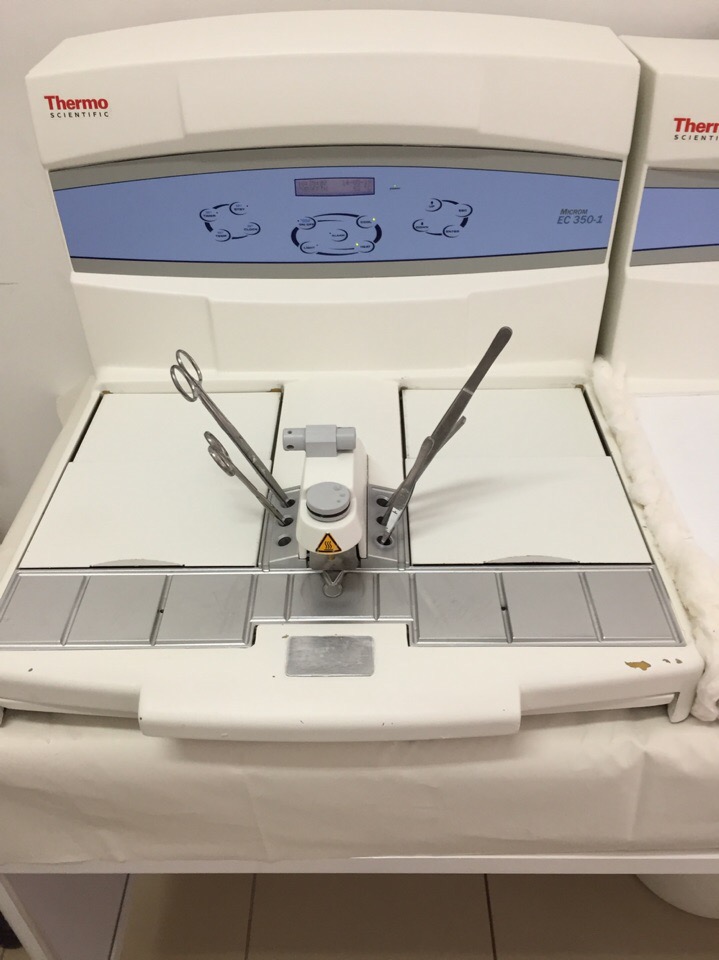 День 9(6.05.2019)Ходила вместе с врачом патологоанатомом на вскрытие.Вскры́тие (аутопси́я, некропси́я, се́кция) (лат. Sectio – разрезание) — патолого-анатомическая или судебно-медицинская процедура, посмертное вскрытие и исследование тела, в том числе внутренних органов. Обычно производится для того, чтобы установить причину смерти. Вскрытие — разговорный термин. В официальной речи и документации обычно используется термин «патологоанатомическое исследование» или «судебно-медицинская экспертиза трупа».Также ходила на вырезку с лаборантом.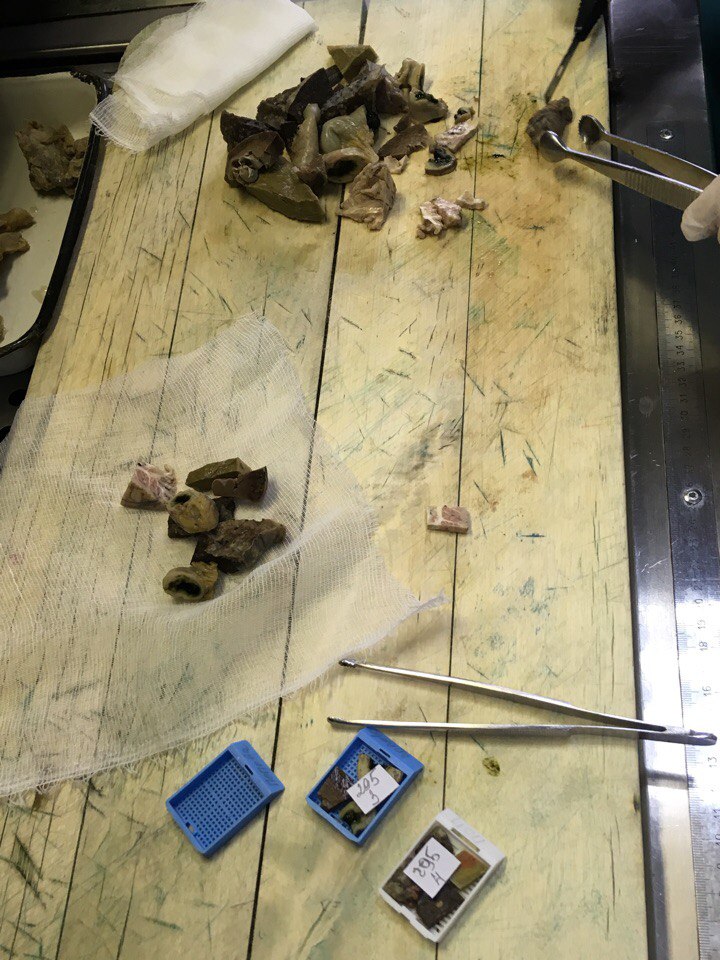 День 10(7.05.-8.05.2019)Изготовление бирок для присвоения номера пациента, обезвоживания и фиксации материала материала.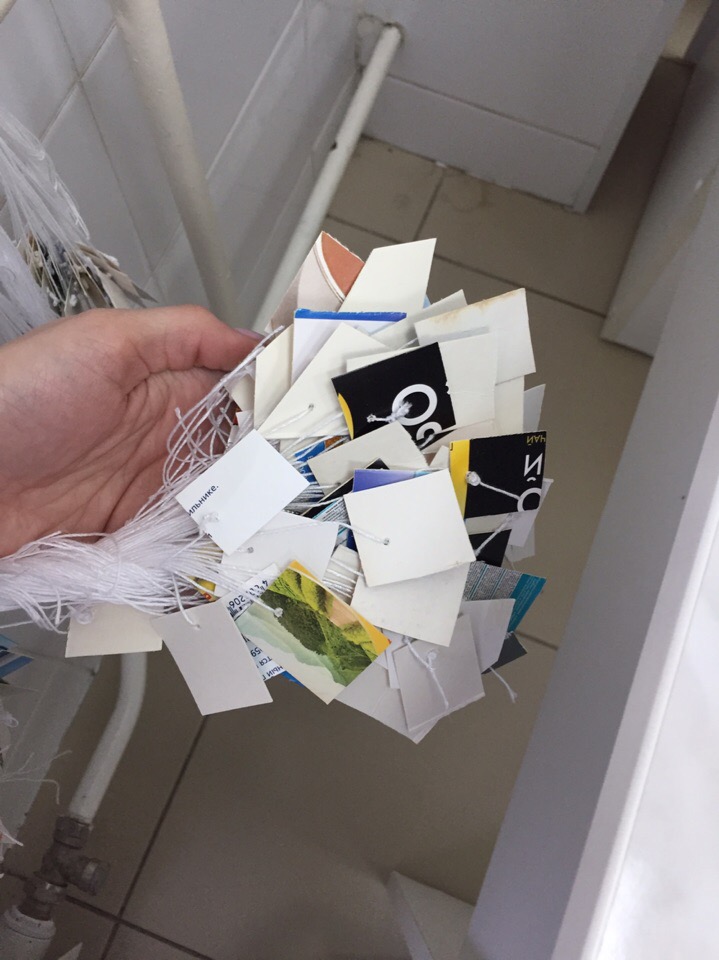 День 11-12(13.05.-14.05.2019)Снятие парафиновых блоков.Проводила снятие парафиновых боков. Скальпелем срезают образец,  залитый в парафин  с деревянного бруска. Образцы заворачиваются в бумагу и пишется его номер. Уносится в сухой архив.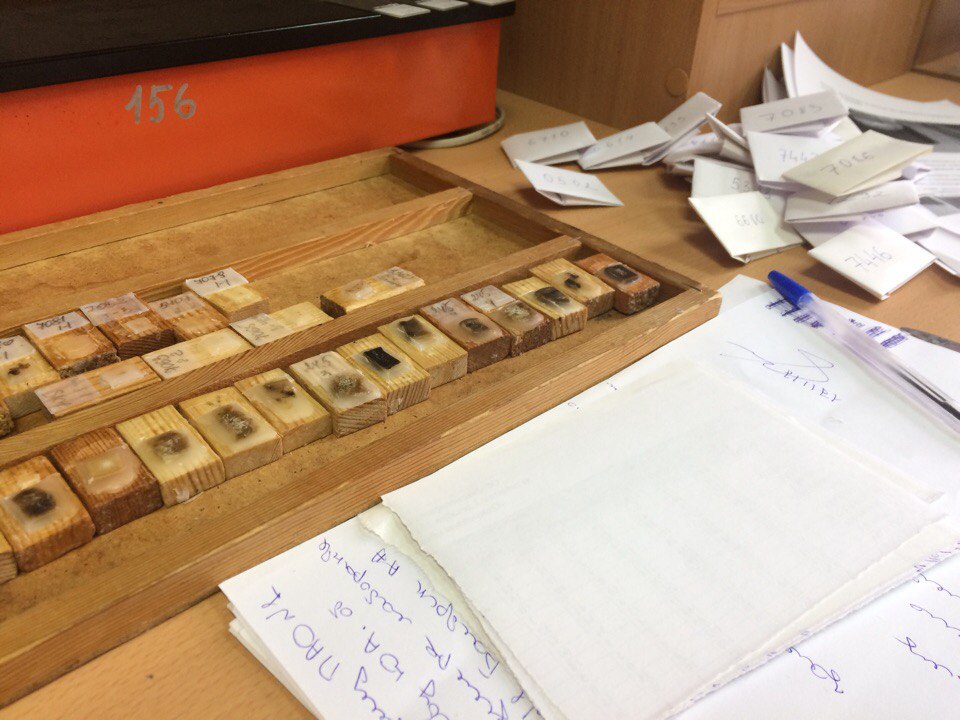 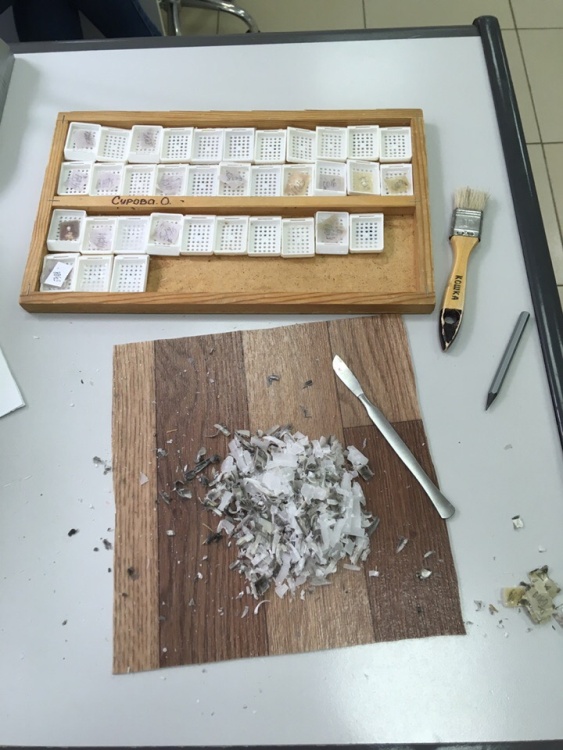 День 13(15.05.2019)Вырезка материала.Ходила с лаборантом на вырезку плацент. Помогала заполнять бланки и подписывала на бирке номер пациента и количество кусочков.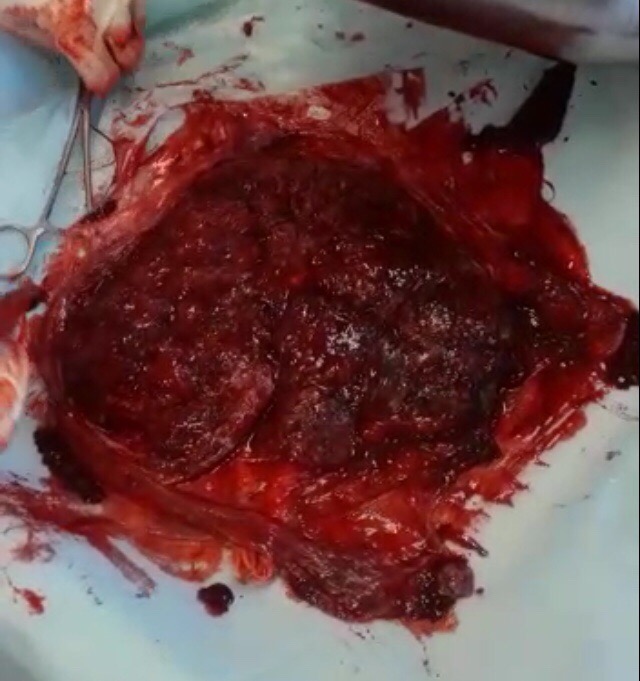 День 14(16.05.2019)Окрашивание гистологических срезов.Основные красители:В этой группе наибольшее значение имеют красители, приготовленные из гематоксилина.Гематоксилин- является экстрактом кампешевого дерева, имеет вид бурого кристаллического порошка, хорошо растворимого в спирте и плохо в воде. Существует много способов приготовления гематоксилина, но суть их одна – его окисление.Красящим веществом является не сам гематоксилин, а продукт его окисления – гематеин (C16H1406).Гематоксилин Караци состав:1. Вода дистиллированная – 400мл2. Квасцы алюмо-калиевые – 25 г3. Гематоксилин кристаллический – 0,5 г4. Глицерин – 100 мл5. Йодноватокислый калий – 0,03 гСмесь готовят при комнатной температуре. Красящий раствор обладает большой устойчивостью, сохраняется около 10 лет; в первые недели после приготовления можно не фильтровать. Для предупреждения плесени в краску добавляют несколько кристалликов тимола.Все гематоксилиновые красители окрашивают ядра в темно-синий (квасцевые) или черный (железный гематоксилин) цвет.Кислые красители:Из диффузных красок постоянное применение имеют эозин, кислый фуксин и пикриновая кислота.Эозин – синтетический краситель, тетерабрампроизводное флуоресцина.Выделяется в виде натриевой, калиевой или аммониевой соли. Различают много сортов эозина, из них наибольшее распространение имеют: эозин желтый (растворимый вводе), голубоватый (растворимый в спирте), эритрозин (растворимый только вили спиртовых растворах. Для приготовления спиртовых растворов можно пользоваться любыми сортами эозина и брать спирт различной крепости (от 40° до 70°); они окрашивают сильнее водных. Растворы эозина розового цвета, в такой же цвет они окрашивают и ткани. Сроки окрашивания весьма различны (от 5-10 секунд до 3-5 минут) и зависят от сорта, способа приготовления и процентного содержания красителя.Все краски для гистологических работ готовят обязательно на дистиллированной воде.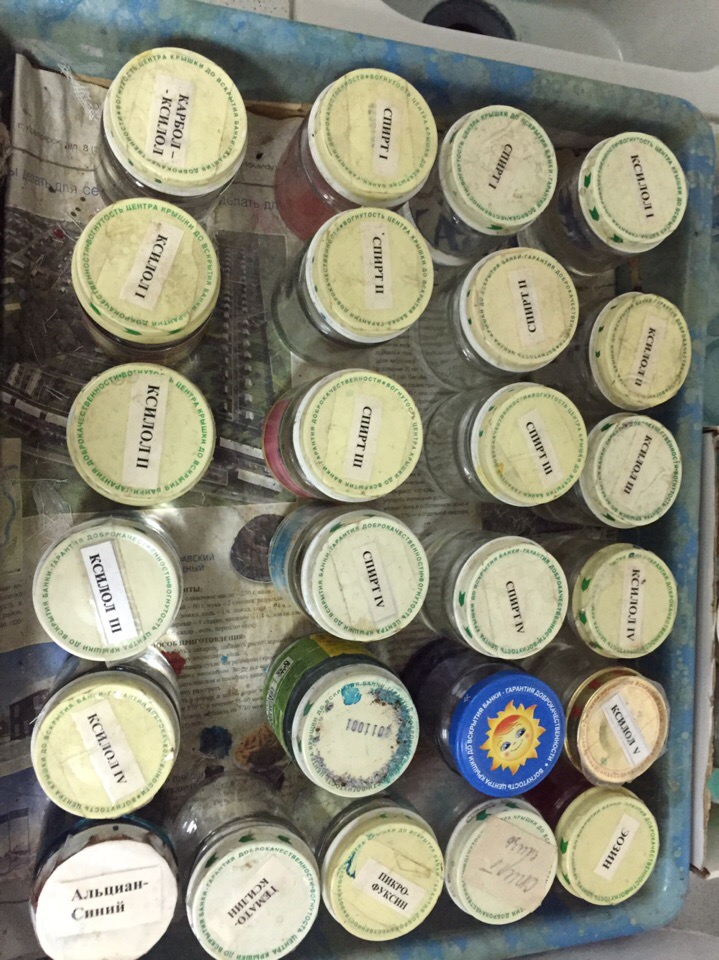 День 15(17.05.2019)Подписание дневника, защита преддипломной практики. Аттестационный лист производственной практикиСтудент (Фамилия И.О.)  ______________________________________Обучающийся на курсе по специальности 31.02.03 «Лабораторная диагностика»                                                      при прохождении производственной практики по  ПМ 02 Проведение лабораторных гематологических исследований с _________ 20__г. по __________ 20__г.     в объеме _______ часовв организации___________________________________________________освоил  общие компетенции    (перечень ОК)________________________ ОК-1, ОК-2, ОК-3, ОК-4, ОК-5, ОК-6, ОК-7, ОК-8, ОК-9, ОК-10, ОК-11, ОК-12, ОК-13, ОК-14 освоил профессиональные компетенции   (перечень ПК, соответствующего МДК)  ПК-2.1, ПК-2.2, ПК-2.3, ПК-2.4, ПК-2.5Дата                 _______________                                 Ф.И.О. _______________                              (подпись общего руководителя производственной практики  от  организации)МП организацииДата                     методический руководитель __________  Ф.И.О.__________                                                                                   (подпись)МП учебного отдела№Наименование разделов и тем практикиНаименование разделов и тем практикиВсего часов8 семестр8 семестр8 семестр1441Ознакомление с правилами работы в ККПАБ : - повторение  нормативных документов, регламентирующих санитарно-противоэпидемический режим в ККПАБ.-  повторение правил работы в гистологических  лабораториях.Ознакомление с правилами работы в ККПАБ : - повторение  нормативных документов, регламентирующих санитарно-противоэпидемический режим в ККПАБ.-  повторение правил работы в гистологических  лабораториях.82Подготовка материала к гистологическим  исследованиям: - прием, маркировка, регистрация биоматериала.- устройство микроскопов и техника микроскопирования.-устройство санного микротома и микротомных ножей.Подготовка материала к гистологическим  исследованиям: - прием, маркировка, регистрация биоматериала.- устройство микроскопов и техника микроскопирования.-устройство санного микротома и микротомных ножей.123Организация рабочего места:- приготовление реактивов, подготовка оборудования, посуды для исследованияОрганизация рабочего места:- приготовление реактивов, подготовка оборудования, посуды для исследования64Техника приготовления гистологических препаратов:- приготовление гистологических срезов;- уплотнение материала;- обезвоживание;- фиксация;- техника окрашивания срезов:а) предварительная подготовка парафиновых срезов перед окраской.-предварительная подготовка целлоидиновых срезов перед окраской.б)	проведение окрашивания срезов, наклеенных на предметные стекла и свободноплавающих срезов.в)	просветление и заключение срезов в специальные среды (смолы) ;- обработка биопсийного материала;- приготовление препаратов для электронно – микроскопического исследованияг) изучение методов гистологической обработки биопсийного  и аутопсийного материалов в современных условиях.д) изучение гистохимических методов исследования в современной лаборатории.е) специальные методы окрашивания, применяемые в гистотехнике.Техника приготовления гистологических препаратов:- приготовление гистологических срезов;- уплотнение материала;- обезвоживание;- фиксация;- техника окрашивания срезов:а) предварительная подготовка парафиновых срезов перед окраской.-предварительная подготовка целлоидиновых срезов перед окраской.б)	проведение окрашивания срезов, наклеенных на предметные стекла и свободноплавающих срезов.в)	просветление и заключение срезов в специальные среды (смолы) ;- обработка биопсийного материала;- приготовление препаратов для электронно – микроскопического исследованияг) изучение методов гистологической обработки биопсийного  и аутопсийного материалов в современных условиях.д) изучение гистохимических методов исследования в современной лаборатории.е) специальные методы окрашивания, применяемые в гистотехнике.905Регистрация результатов исследования.Регистрация результатов исследования.86Выполнение мер санитарно-эпидемиологического режима в ККПАБ:- проведение мероприятий по стерилизации и дезинфекции лабораторной посуды, инструментария, средств защиты; - утилизация отработанного материала.Выполнение мер санитарно-эпидемиологического режима в ККПАБ:- проведение мероприятий по стерилизации и дезинфекции лабораторной посуды, инструментария, средств защиты; - утилизация отработанного материала.10Вид промежуточной аттестацииВид промежуточной аттестацииДифференцированный зачет10          Итого          Итого          Итого144№ п/пДатаЧасыоценкаПодпись руководителя.123456789101112131415161718Исследования.итогИсследования.1123345567789910111112131314151516171718итогизучение нормативных документовприем, маркировка, регистрация биоматериала.организация рабочего местаприготовление  срезовуплотнение материалаобезвоживаниефиксацияпредварительная подготовка парафиновых срезов перед окраскойпредварительная подготовка целлоидиновых срезов перед окраскойокрашивание срезовпросветление и заключение срезов в специальные среды (смолы)обработка биопсийного материалаприготовление препаратов для электронно – микроскопического исследованиямикроскопиярегистрация результатов исследованияутилизация отработанного материала№Виды работКоличество1.- изучение нормативных документов, регламентирующих санитарно-противоэпидемический режим в ККПАБ.- ознакомление с правилами работы в гистологических  лабораториях2.- прием, маркировка, регистрация биоматериала.- устройство микроскопов и техника микроскопирования.-устройство санного микротома и микротомных ножей.3.- приготовление реактивов, подготовка оборудования, посуды для исследования4.- приготовление гистологических срезов;- уплотнение материала;- обезвоживание;- фиксация;- техника окрашивания срезов:а) предварительная подготовка парафиновых срезов перед окраской.-предварительная подготовка целлоидиновых срезов перед окраской.б)	проведение окрашивания срезов, наклеенных на предметные стекла и свободноплавающих срезов.в)	просветление и заключение срезов в специальные среды (смолы) ;- обработка биопсийного материала;- приготовление препаратов для электронно – микроскопического исследования5Регистрация результатов исследования.6проведение мероприятий по стерилизации и дезинфекции лабораторной посуды, инструментария, средств защиты; - утилизация отработанного материала.Умения, которыми хорошо овладел в ходе практики:Самостоятельная работа:Помощь оказана со стороны методических и непосредственных руководителей:Замечания и предложения по прохождению практики:№ ОК/ПККритерии оценки Оценка (да/нет)ПК 3.1, ОК13Быстро и правильно готовит рабочее место в соответствии с методикой.ПК 3.1, ОК13Быстро и правильно готовит рабочее место в соответствии с методикой.ПК3.2ОК 2Соблюдает методику при выполнении исследований.Правильно интерпретирует результаты исследований.ПК 3.3Соблюдает форму заполнения учетно-отчетной документации (журнал, бланки).ПК 3.4, ОК 11Проводит мероприятия по стерилизации и дезинфекции лабораторной посуды, инструментария, средств защиты. Утилизирует отработанный материал в соответствии с инструкциями и СанПин.ОК 1Демонстрирует интерес к профессии. Внешний вид опрятный,  аккуратный.ОК 6Относится к медицинскому персоналу и пациентам уважительно, отзывчиво, внимательно. Отношение к окружающим бесконфликтное.ОК 7Проявляет самостоятельность в работе, целеустремленность, организаторские способности. ОК 9Способен освоить новое оборудование или методику (при ее замене).ОК 10Демонстрирует толерантное отношение к представителям иных культур, народов, религий.ОК 12Способен оказать первую медицинскую помощь при неотложных ситуацияхОК14Соблюдает санитарно-гигиенический режим, правила ОТ и противопожарной безопасности. Отсутствие вредных привычек. Участвует в мероприятиях по профилактике профессиональных заболеваний№ п/пЭтапы  аттестации производственной практикиОценка Оценка общего руководителя  производственной практикиДневник практикиИстория болезни/ индивидуальное задание Дифференцированный зачетИтоговая оценка по производственной практике